RESEARCH COLLABORATIONCOLLABORATION DE RECHERCHE2020 CALLUlyssesApplication formFor all researchers in third level collegesor in publicly funded research institutionsPour tous les chercheurs des universités et instituts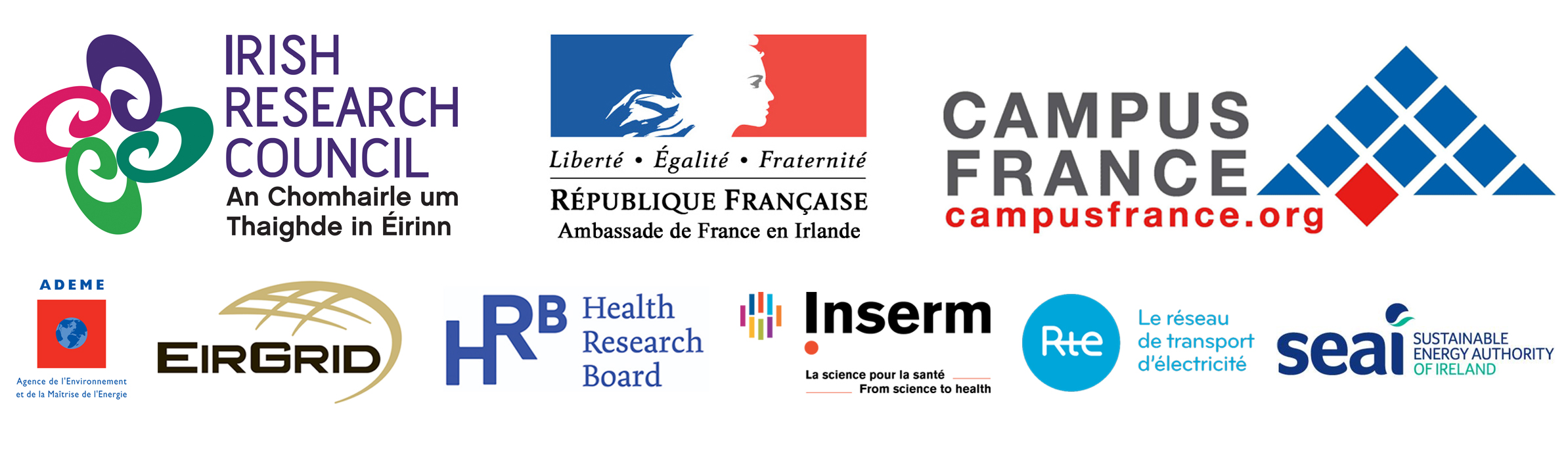 Section 1 – Disciplinary area Please note that applications submitted under these strategic partnerships will be made available to the relevant partner(s) for their consideration on a strictly confidential basis.Section 2 – Partner detailsThis application form must be accompanied by a CV (one page maximum) for each of the team members (in both Ireland and France) referenced above. Section 3 – Project detailsThis application form must be accompanied by a description of the project written for a general scientific audience (two pages maximum). Section 4 – Resources requiredDetails of additional group members should be filled out on a separate page.Section 5 – Projected outcomesThe attention of researchers is drawn to the need to take steps to protect intellectual property and the possibility of transfer of technology to another country.Section 6 – Applicant declarationI declare that the above particulars are correct and I understand that Terms and Conditions apply. I accept that failure to abide by the Terms and Conditions may disqualify me from this scheme. I also authorise the Council to verify, if necessary, any of the information supplied in this application:Section 7 – Endorsement by institutional authorities I hereby endorse this application in accordance with the Terms and Conditions:ChecklistSUBMISSION PROCESSOne electronic copy of the application form and all related attachments must be submitted to the Council via email to ulysses@research.ie by a person authorised by their institution to hold responsibility for research grants. This copy must include original signatures and institutional stamp. The file should be in PDF format and should include all parts of the proposal collated into one single file. Submission of multiple files is not permissible. Applications not submitted in PDF format will not be considered. Please note that applications must be received by the Council by 4pm (Irish time) on. Thursday, February 4th 2021. Applications received after this time will not be considered. Results will be announced in June 2021.Please select a theme which best describes the disciplinary area of the application:Please select a theme which best describes the disciplinary area of the application:MathematicsPhysics and engineeringEarth sciences and astronomyChemistryLife sciencesSpace and aeronauticsBiotechnologyFoodPharmaceuticals and medical devicesComputer science and telecommunicationsEnergy, environment, transport and natural resourcesAgrifood research and rural environmentHumanities including languagesSocial science and economicsLawBusinessOther (please specify)Please indicate if the application is suitable for funding under any of the following strategic partnerships:Please indicate if the application is suitable for funding under any of the following strategic partnerships:EirGrid in partnership with Réseau de Transport d'ÉlectricitéHealth Research Board Sustainable Energy Authority of Ireland in partnership with ADEMEIRELANDFRANCE Project leaderCurrent positionPeriod heldInstitution DepartmentName of Director or Head of Department AddressTelephoneEmailOther participant(s) in the project (name, position)Please detail any research award(s) currently held by the Irish-based project leader (including the funding agency, award type, duration of award, etc.):Have any members of the proposed collaboration received funding from one or more of the strategic partners in the past five years? If yes, please detail the award type, duration of award, etc.:Have any members of the proposed collaboration received Ulysses funding in the past five years? If yes, a synopsis of this previous funding should be included (one page maximum) which briefly outlines the current status of the collaboration, the outputs already obtained and those anticipated in the future:Please detail the existing participation of any members of the proposed collaboration in EU programmes, including the name of the programme and associated partners:Please detail existing international partnerships for any members of the proposed collaboration:Title (maximum 100 words):Abstract (maximum 200 words):Irish-based researcherFrench-based researcherName and title of researcher 1Position heldDepartmentInstitution Email addressDestination DurationTravel cost (€)Subsistence cost (€)Research expenses (€)Name and title of researcher 2Position heldDepartmentInstitution Email addressDestination DurationTravel cost (€)Subsistence cost (€)Research expenses (€)*Name and title of researcher 3Position heldDepartmentInstitution Email addressDestination DurationTravel cost (€)Subsistence cost (€)Research expenses (€)*Total request (maximum €2,500 per side)Will this project afford training and career development opportunities for early-stage researchers? If yes, please provide a brief summary:Will this project involve training through research, in particular co-supervision of a thesis? If yes, please provide a brief summary in addition to the names of the relevant postgraduate student(s), together with their research subject(s):Please detail the expected outcomes of the proposed collaboration, e.g. journal articles, conference and seminar papers, seminars, training, economic, social, industrial viability, patents, proposals under Horizon Europe:Where appropriate, please detail any industrial partners and beneficial outcomes expected:Signature of project leader:Date:Signature of Head of Department/Head of School/Faculty or equivalent(please indicate position held):Date:Signature of Vice-President for Research or equivalent authorised signatory(please indicate position held):Date:Institutional stamp: 1.Application form completed with Irish and French partner details    ☐2.CVs (one page maximum) for each of the team members (in both Ireland and France) referenced in the application ☐3. A description of the project written for a general scientific audience (two pages maximum)☐4.Previous Ulysses funding details (where relevant)☐